4.1 Introduction to Water Systems Notes
Number of individuals throughout the world with inadequate water supply 			\Importance of WaterDefine the following terms:Precipitation – Evapotranspiration – Infiltration – Surface runoff – Groundwater – Percolation – 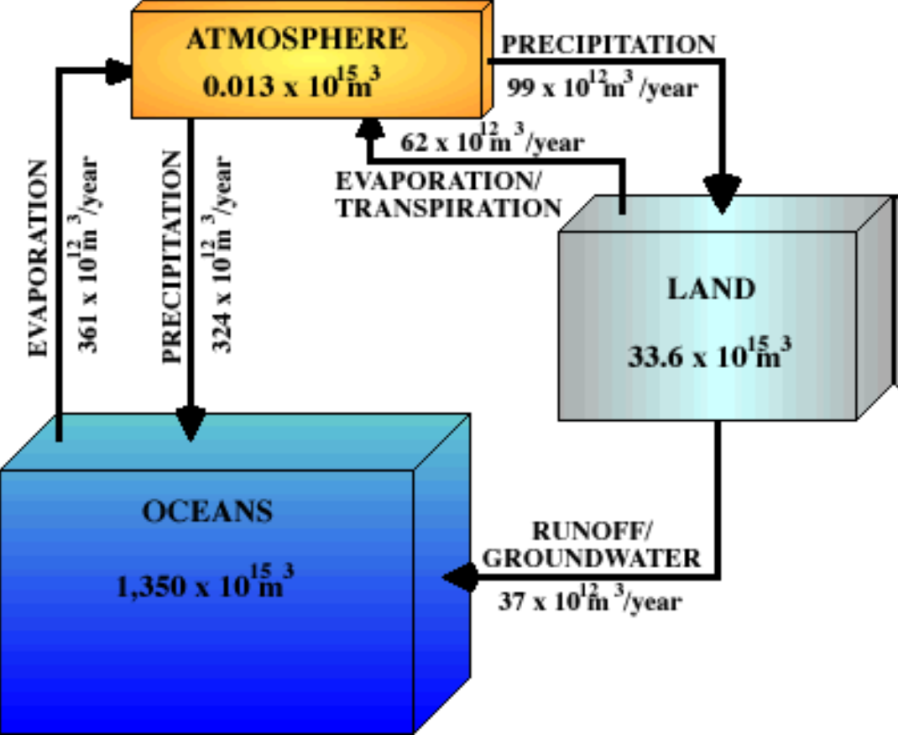 Water can be 			 or 				 depending on where it is stored. Water molecules in the 			 and 			 are locked in place from long periods. This water is 				 Water in 			 and 			 move through cycles more quickly. This water is 				.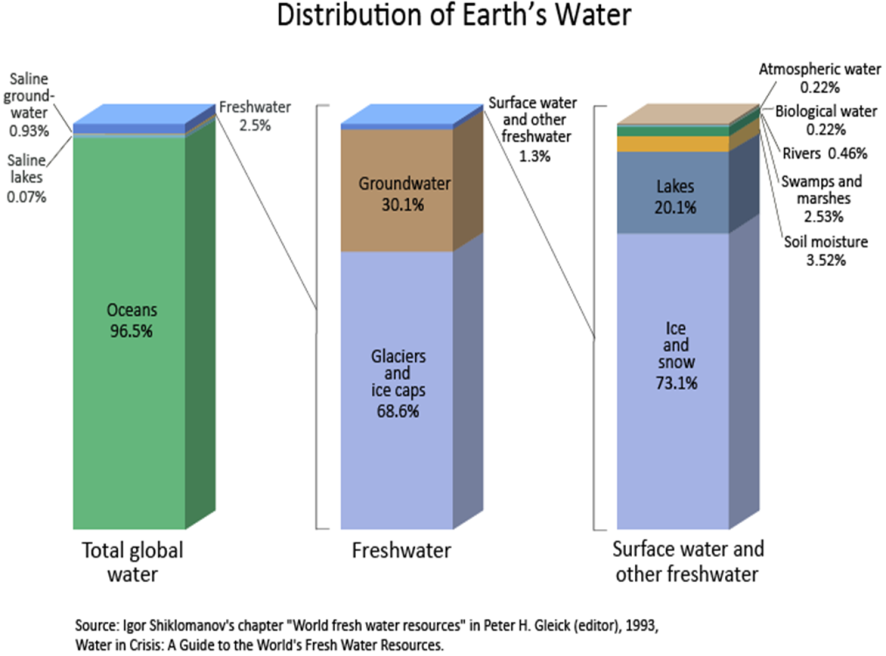 Only 			 of water is fresh. 			 is salt water		 Of fresh water is in polar ice caps and glaciers		 of fresh water is ground water while the remaining 		 is in lakes, rivers, swamps and the atmosphereToo Little Fresh WaterWater ConsumptionNorth AmericaEuropeSub-Saharan AfricaTurnover time – Discuss human impact on the hydrological cycleWithdrawalsDischargesChanging flow speedDiverting riversWhat is a glue-green city?Great oceanic conveyor belt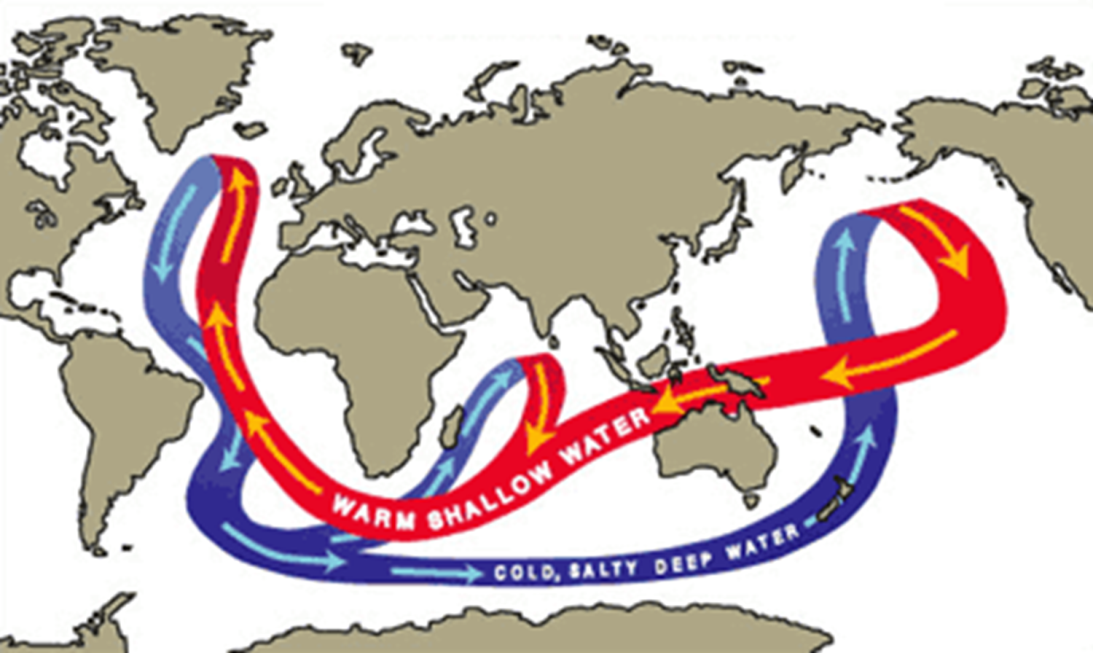 Water has a 			 heat capacity than land. Therefore it takes 			 to heat and cool. This means land close to oceans has a 			Review QuestionsIn the space below, draw a water cycle systems model. Make sure that you include inputs, outputs and storages. Also include any transformations or transfersExplain how oceans currents can influence climate.Explain El Nino and El Nina. How can these oscillations influence global climate?